PENGADAAN BARANG                    UNISSULA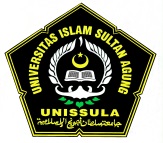        SEMARANGDOKUMEN LEVELUNIVERSITASKODE : SPMI/SOP/BAU/017/ II/2015SOPPENGADAAN BARANGSOPPENGADAAN BARANGSOPPENGADAAN BARANGTANGGAL BERLAKU1 Pebruari 2015SOPPENGADAAN BARANGSOPPENGADAAN BARANGSOPPENGADAAN BARANGTANGGAL REVISIPebruari 2015Tanggal DisusunSeptember 2014Tanggal DiperiksaDesember 2014Tanggal DisetujuiJanuari 2015Tanggal DisahkanPebruari 2015Disusun Oleh		Ka. BAU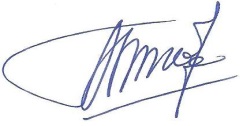 Setyo Soepranoto, SH,MMDiperiksa OlehKa. SPM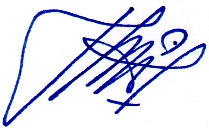 Joko Kuncoro, S.Psi, MSi.Disetujui OlehWakil Rektor II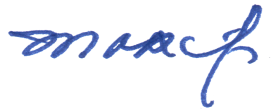 Dr. Hj. Indri Kartika, SE,Akt.,M.SiDisyahkan OlehRektor,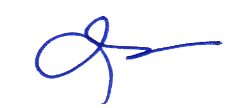 H. Anis Malik Toha, Lc, MA. Ph.D.Tujuan:Untuk memperoleh barang (material konstruksi) dan jasa (penyediaan peralatan/perlengkapan) yang berkualitas baik, terjamin persediaannya, dan hemat biaya;Ruang Lingkup:Kegiatan meliputi persiapan pengadaan barang , proses pengadaan barang yang memerlukan penyedia barang , pelaksana pengadaan baran serta pencatatan barang yang diminta. Ringkasan:Aktivitas pengadaan barang pada proses pengadaan oleh tim pembelian universitas dan yayasan, namun cakupan aktivitas pengadaan meliputi lima kegiatan utama, yaitu rencana pengadaan, proses  pengadaan, penerimaan dan penyimpanan, serta pemakaian dan manajemen aset, dan tiga transaksi, yaitu transaksi pembelian barang/jasa (kontrak), transaksi penerimaan barang/jasa, dan transaksi pengeluaran atau penggunaan barang/jasa.Pihak Terkait:Pengguna, Biro Administrasi Umum, Bag. Sarana Prasarana dan Staf Bagian Sarana Prasarana NoKegiatanPelaksanaPelaksanaPelaksanaPelaksanaPelaksanaPelaksanaMutu BakuMutu BakuMutu BakuKetNoKegiatanUnit KerjaSekretariatRektor/WRBAUYayasanRekananDokumenWaktuOutputKet1.Pemohon mengajukan Pengadaan BarangSurat Permohonan Pengadaan Barang lengkap spesifikasi barang5 menit2.Rektor/Wakil Rektor membahas pengadaan barang apabila diperlukan dipanggil unit kerja terkaitSurat Permohonan Pengadaan Barang lengkap spesifikasi barang dibuatkan disposisi surat dan ada penetapan waktu pemanggi-lan unit kerja 5 menit3.Ka. BAU membuat surat ke Yayasan  Surat pemberitahuan ke yayasan tentang permohonan pengadaan barang1 hari4.Yayasan membahas pengadaan barang  jika ditolak maka akan diberikan surat ke unit kerja melalui BAUSurat  penolakan  pengadaan barang jika pengadaan barang ditolak oleh yayasan kepada Unit Kerja melalui BAU5.Yayasan memberikan surat persetujuan pengadaan barang ke UniversitasSurat dari Yayasan tentang persetujuan pengadaan barang 6.Rektor meme-rintahkan BAU menyiapkan surat permohonan penawaran kepada Rekanan diserahkan ke BAUBAU membuat surat permohonan penawaran ke beberapa rekanan untuk mengajukan penawaran 1 jam7.BAU membuat undangan pre-sentasi kepada Rekanan, Ya-yasan, Rektor dan WR, Unit KerjaUndangan Presentasi Penawaran Pengadaan Barang1 hari8.Rekanan melakukan presentasi yang dihadiri oleh unit kerja, pimpinan dan yayasanDaftar HadirSurat Penawaran dari RekananNotulen Rapat Presentasi Penawaran3 hari9.Pimpinan, Unit Kerja,  bersama yayasan membahas penentuan rekanan yang berhak melakukan pengadaan barangBerita Acara penentuan rekanan yang berhak melakukan pengadaan barang1 hari10BAU membuat surat kepada rekanan tentang penentuan rekanan yang berhak melakukan pengadaan barangSurat pemberitahuan penentuan rekanan yang berhak melakukan pengadaan barang1 jam11Pengadaan barang oleh rekananSPK Pengadaan barang oleh Rekanan1 hari12Barang diserahkan  kepada Unit kerjaTanda Terima barang oleh Unit Kerja1 hariBarang yang di-mintakan